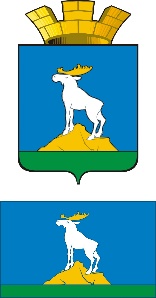 НИЖНЕСЕРГИНСКОЕ ГОРОДСКОЕ ПОСЕЛЕНИЕДУМАТРЕТИЙ СОЗЫВДВАДЦАТОЕ ЗАСЕДАНИЕРЕШЕНИЕот    27.11.2014 г. №   104                                                                                    г. Нижние Серги      Об установлении платы за пользование жилым помещением и платы за содержание и ремонт жилого помещения на территории Нижнесергинского городского поселения на 2015г.Руководствуясь статьями 154, 156, 158 Жилищного кодекса Российской Федерации, Федеральным законом от 27.07.2010г. № 237-ФЗ «О внесении изменений в жилищный кодекс Российской Федерации и отдельные законодательные акты Российской Федерации, Федеральным законом от 06.10.2003г. № 131-ФЗ «Об общих принципах организации местного самоуправления в Российской Федерации»,  Постановлением Правительства Российской Федерации от 13.08.2006г. № 491 "Об утверждении Правил содержания общего имущества в многоквартирном доме и правил изменения размера платы за содержание и ремонт жилого помещения в случае оказания услуг и выполнения работ по управлению, содержанию и ремонту общего имущества в многоквартирном доме ненадлежащего качества и (или) с перерывами, превышающими установленную продолжительность", Постановлением Правительства Российской Федерации от 14.12.2005г. №  761 «О предоставлении субсидий на оплату жилого помещения и коммунальных услуг», Постановлением Правительства РФ от 03.04.2013г. № 290 «О минимальном перечне услуг и работ, необходимых для обеспечения надлежащего состояния общего имущества в  многоквартирном доме, и порядке их оказания и выполнения" (вместе с правилами оказания услуг и выполнения работ, необходимых для обеспечения надлежащего содержания общего имущества в многоквартирном доме), Законом Свердловской области от 19.12.2013г. № 127-ОЗ «Об обеспечении проведения капитального ремонта общего имущества в многоквартирных домах на территории Свердловской области», Постановлением Правительства Свердловской области от 27.12.2013г. № 1625-ПП «Об установлении в 2014 году минимального размера взноса на капитальный ремонт общего имущества в многоквартирных домах, расположенных на территории Свердловской области», Постановлением Правительства Свердловской области от 01.10.2014г № 833-ПП "Об установлении на территории Свердловской области минимального размера взноса на капитальный ремонт общего имущества в многоквартирных домах на 2015-2017 годы», Постановлением Региональной энергетической комиссии от 20.11.2013г № 111-ПК «Об утверждении тарифов на услугу по утилизации твердых бытовых отходов организациям коммунального комплекса в Свердловской области», Уставом Нижнесергинского городского поселения   Законом Свердловской области «Об обеспечении проведения капитального ремонта общего имущества в многоквартирных домах на территории Свердловской области» от 17.12.2013г., Уставом Нижнесергинского городского поселения, Дума Нижнесергинского городского поселения,РЕШИЛА:1. Установить размер платы за содержание и ремонт жилого помещения для нанимателей жилых помещений в государственном и муниципальном жилищном фонде, а также для собственников жилых помещений, которые не приняли решение о выборе способа управления многоквартирным домом или которыми принятое решение о выборе способа управления этим домом не было реализовано (прилагаются).2. Установить размер платы за пользование жилым помещением (плату за наем) для нанимателей жилых помещений, находящихся в государственной и муниципальной собственности, в размере: 8 рублей 20 копеек за один квадратный метр общей площади жилья в месяц.3. Установить, что предприятия и организации, предоставляющие услуги по содержанию и ремонту жилья (включая капитальный), осуществляющие начисление платежей за них и находящиеся на упрощенной системе налогообложения в соответствии со статьей 346.11 главы 26.2 части второй, либо освобожденные от исполнения обязанностей налогоплательщиков в соответствии со статьей 145 главы 21 части второй Налогового кодекса Российской Федерации, должны определять размер платы населению за соответствующие услуги без учета налога на добавленную стоимость.4. Настоящее Решение вступает в силу с 1 января 2015 года.5. Контроль за исполнением настоящего решения возложить на постоянную комиссию Думы Нижнесергинского городского поселения по экономическому развитию, бюджету, финансам и налогам (Бокову И. А.)6. Опубликовать (обнародовать) настоящее Решение в муниципальном вестнике Нижнесергинского городского поселения.Председатель Думы Нижнесергинского городского поселения                                                                        Л. В. ЖердеваГлава Нижнесергинского городского поселения                                                                        А. М. ЧекасинУтверждены Решением ДумыНижнесергинского городского поселенияот 27. 11. 2014 г. № 104 ПЛАТАЗа содержание и ремонт жилого помещения для нанимателей жилых помещений в государственном и муниципальном жилищном фонде, а также для собственников жилых помещений, которые не приняли решение о выборе способа управления многоквартирным домом или которыми принятое решение о выборе способа управления этим домом не было реализованос 01.01.2015г. по 30.06.2015г.с 01.07.2015г. по 31.12.2015г.Примечание: в плату за техническое обслуживание и текущий ремонт жилых зданий не включены расходы по ремонту жилого помещения и внутриквартирного инженерного оборудования:- наниматели жилых помещений обязаны за свой счет производить текущий ремонт жилого помещения и внутриквартирного инженерного оборудования;- собственники жилых помещений обязаны за счет собственных средств производить текущий и капитальный ремонт жилого помещения и внутриквартирного инженерного оборудования.№ п//пНаименование услугиЕдиница измеренияСтавки платы без НДС, рублей1.Техническое обслуживание и текущий ремонт жилых зданий в месяцруб./кв. м.7,882.Сбор и вывоз твердых бытовых отходов в месяцруб./кв. м.1,153.Утилизация и захоронение твердых бытовых отходов в месяцруб./кв. м.0,93итого9,96№ п//пНаименование услугиЕдиница измеренияСтавки платы без НДС, рублей1.Техническое обслуживание и текущий ремонт жилых зданий в месяцруб./кв. м.7,882.Сбор и вывоз твердых бытовых отходов в месяцруб./кв. м.1,153.Утилизация и захоронение твердых бытовых отходов в месяцруб./кв. м.0,96итого9,99